Naam student: ______________________________________  Datum lesbezoek: ___________Samenvatting uitvoering:Eindoordeel:  voldoende / nog niet voldoende/ ruim voldoende/ goedNaam, handtekening en functie observatoren:                                  Handtekening student: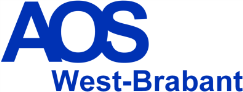 Criteria lesbezoek 2:  Samenwerkend leren
Deze vragen staan voldoende uitgewerkt op het lesvoorbereidingsformulier en het lesvoorbereidingsformulier is vooraf goedgekeurd 1. wat wil ik de leerlingen leren?actiewerkwoordenniveau van lerensamenhangzichtbare en meetbare doelenbetekenisvolle doelen2. welke samenwerkingsvorm is daarbij functioneel en waarom?3. hoe stel ik de groepen samen?4. hoe voldoet de samenwerkingsopdracht aan de sleutelbegrippen:positieve wederzijdse afhankelijkheidindividuele aanspreekbaarheiddirecte interactie5. aan welke sociale vaardigheden besteed ik aandacht en hoe?6. wat doe ik tijdens het begeleiden van het samenwerkend leren?7. op welke wijze bespreek ik samenwerkend leren na?8. op welke wijze beoordeel ik het samenwerkend leren?
    of hoe weten de leerlingen of het samenwerkend leren succesvol is geweest?9. wat moeten de leerlingen weten om samen de lesdoelen te kunnen halen? 
    (is antwoord op bovenstaande 8 vragen inclusief tijd, hulp, wat doen als je klaar bent)De uitvoering van de les is opgenomenPositief (waar mogelijk relateren aan competentie)Aandacht (waar mogelijk relateren aan competentie)Afspraken